Week ofMonday11/18Tuesday11/19Wednesday11/20Thursday11/21Friday11/22½ dayLesson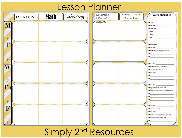 Fishbowl activityBill of Rights activityStudy GuideTestGo over answers to testKahootContent Objective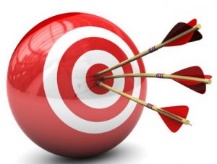 Students will be able to demonstrate synthesis of the debates over the ratification of the constitution from the perspective of the Federalist and Anti-Federalist generating a viewpoint and defending it with research during a fishbowl activity.Students will be able to demonstrate Comprehension of how the Bill of Rights reflected the concept of limited government, protection of basic freedoms, and the fear among many American’s of a strong central government by reading each amendment then summarizing each one on a mini poster.Students will be able to demonstrate application of creating a new government and a new constitution by summarizing how a new government was created, failed and then a new constitution was written on a study guide.Students will be able to demonstrate application of creating a new government and a new constitution by summarizing how a new government was created, failed and then a new constitution was written on a test.ReviewLanguage Objective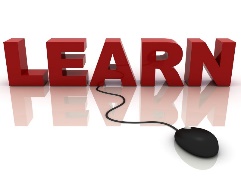 Students will orally defend the view point of either the federalist or anti-federalist using textual evidence from their notesStudents will orally explain to their A/B partner the one of the amendments in the Bill of Rights using a sentence stem:The ___ amendment says…Students will write to complete questions for their study guideTESTReview of tested materialVocabulary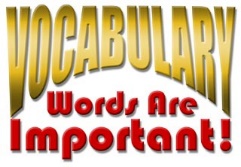 Assessment  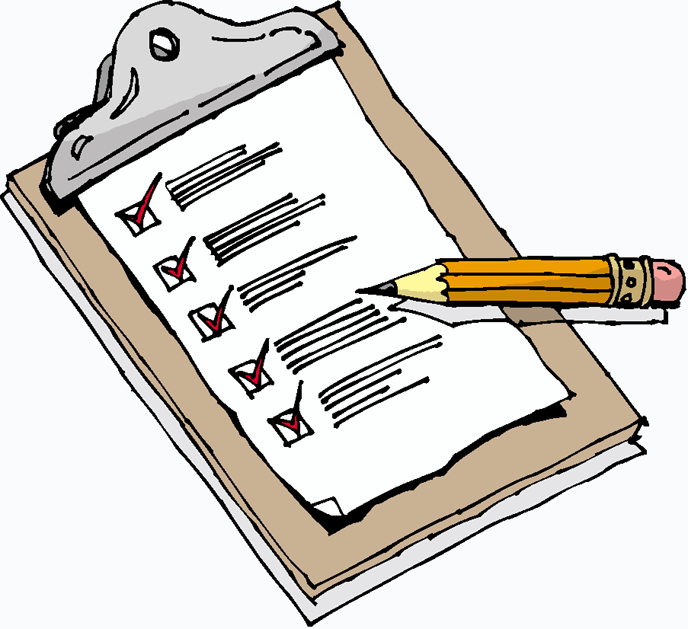 FishbowlPosterStudy guideTestReviewGLCE8 – U3.3.5 Analyze the debates over the ratification of the Constitution from the perspectives ofFederalists and Anti-Federalists and describe how the states ratified the Constitution.8 – U3.3.6 Explain how the Bill of Rights reflected the concept of limited government, protection of basic freedoms, and the fear among many Americans of a strong central government8 – U3.3.1 Explain the reasons for the adoption and subsequent failure of the Articles of Confederation. Examples may include but are not limited to: why its drafters created a weak central government, challenges the nation faced under the Articles, Shay’s Rebellion, conflicts over western lands. 8 – U3.3.2 Identify economic, political, and cultural issues facing the nation during the period of the Articles of Confederation and the opening of the Constitutional Convention. 8 – U3.3.3 Describe the major issues debated at the Constitutional Convention, including the distribution of political power among the states and within the federal government, the conduct of foreign affairs, commerce with tribes, rights of individuals, the election of the executive, and the enslavement of Africans as a regional and federal issue. 8 – U3.3.4 Explain how the new Constitution resolved (or compromised) the major issues, including sharing and separation of power and checking of power among federal government institutions; dual sovereignty (state-federal power); rights of individuals; the Electoral College; the Three-Fifths Compromise; the Great Compromise; and relationships and affairs with tribal nations. 8 – U3.3.5 Analyze the debates over the ratification of the Constitution from the perspectives of Federalists and Anti-Federalists and describe how the states ratified the Constitution. 8 – U3.3.6 Explain how the Bill of Rights reflected the concept of limited government, protection of basic freedoms, and the fear among many Americans of a strong central government. 8 – U3.3.7 Use important ideas and documents to describe the philosophical origins of constitutional government in the United States with an emphasis on the following ideals: social contract, limited government, natural rights, right of revolution, separation of powers, bicameralism, republicanism, and popular participation in government8 – U3.3.1 Explain the reasons for the adoption and subsequent failure of the Articles of Confederation. Examples may include but are not limited to: why its drafters created a weak central government, challenges the nation faced under the Articles, Shay’s Rebellion, conflicts over western lands. 8 – U3.3.2 Identify economic, political, and cultural issues facing the nation during the period of the Articles of Confederation and the opening of the Constitutional Convention. 8 – U3.3.3 Describe the major issues debated at the Constitutional Convention, including the distribution of political power among the states and within the federal government, the conduct of foreign affairs, commerce with tribes, rights of individuals, the election of the executive, and the enslavement of Africans as a regional and federal issue. 8 – U3.3.4 Explain how the new Constitution resolved (or compromised) the major issues, including sharing and separation of power and checking of power among federal government institutions; dual sovereignty (state-federal power); rights of individuals; the Electoral College; the Three-Fifths Compromise; the Great Compromise; and relationships and affairs with tribal nations. 8 – U3.3.5 Analyze the debates over the ratification of the Constitution from the perspectives of Federalists and Anti-Federalists and describe how the states ratified the Constitution. 8 – U3.3.6 Explain how the Bill of Rights reflected the concept of limited government, protection of basic freedoms, and the fear among many Americans of a strong central government. 8 – U3.3.7 Use important ideas and documents to describe the philosophical origins of constitutional government in the United States with an emphasis on the following ideals: social contract, limited government, natural rights, right of revolution, separation of powers, bicameralism, republicanism, and popular participation in government8 – U3.3.1 Explain the reasons for the adoption and subsequent failure of the Articles of Confederation. Examples may include but are not limited to: why its drafters created a weak central government, challenges the nation faced under the Articles, Shay’s Rebellion, conflicts over western lands. 8 – U3.3.2 Identify economic, political, and cultural issues facing the nation during the period of the Articles of Confederation and the opening of the Constitutional Convention. 8 – U3.3.3 Describe the major issues debated at the Constitutional Convention, including the distribution of political power among the states and within the federal government, the conduct of foreign affairs, commerce with tribes, rights of individuals, the election of the executive, and the enslavement of Africans as a regional and federal issue. 8 – U3.3.4 Explain how the new Constitution resolved (or compromised) the major issues, including sharing and separation of power and checking of power among federal government institutions; dual sovereignty (state-federal power); rights of individuals; the Electoral College; the Three-Fifths Compromise; the Great Compromise; and relationships and affairs with tribal nations. 8 – U3.3.5 Analyze the debates over the ratification of the Constitution from the perspectives of Federalists and Anti-Federalists and describe how the states ratified the Constitution. 8 – U3.3.6 Explain how the Bill of Rights reflected the concept of limited government, protection of basic freedoms, and the fear among many Americans of a strong central government. 8 – U3.3.7 Use important ideas and documents to describe the philosophical origins of constitutional government in the United States with an emphasis on the following ideals: social contract, limited government, natural rights, right of revolution, separation of powers, bicameralism, republicanism, and popular participation in government